Name:lake	                                  	BLK:1 	Materials:  (List all the materials used in the experiment) Paper towel, penny, water, blue liquid, eye dropper, and tweezer. Procedure:  Part A: Perform a CONTROL test for comparison with later results.Step 1: Rinse a penny in tap water and dry completely.Step 2: Place the penny on paper towel.Step 3: Use an eye dropper to place drops of WATER on the penny (one at a time) until ANY amount of water runs over the edge of the penny.Step 4: Record the number of drops for that trial in the table.Repeat Steps 1 - 4 three more times before calculating your average.Part B: Perform tests with the TESTING LIQUID.Step 1: Start with a “clean” penny. Rinse the penny in tap water and dry completely. Be sure to remove as much residue as possible - without using soap!Step 2: Hold the penny with the tweezers provided, then dip it into the TESTING LIQUID. Allow extra liquidto drip off the penny into the container before proceeding to the next step.Step 3: Place penny on dry spot on a paper towel. Place drops of WATER on the penny (one at a time) until ANY amount of water runs over the edge of the penny.Step 4: Record your observations and the number of drops for that trial in the table.Repeat Steps 1 - 4 three more times before calculating the average.Observations:Results:Conclusion: This experiment investigated…. In order to study the problem …Results showed…This proved the hypothesis that if… then…was (supported/negated) because… Explain if/how cohesion and surface tension came into play for this experiment.  How do your results compare to the other groups in your class? Provide at least 2 possible reasons for any similarities and differences you identified. To extend this experiment (explain what could be done)… Finally, if the experiment was repeated, some changes to improve the   experimental design could be...****REMEMBER TO AVOID THE USE OF PERSONAL PRONOUNS****Post 2 photos (penny with water only and penny with testing liquid)  and your conclusion to your edublog site.  Tag “Science-10-penny-lab”Penny lab ConclusionThis experiment investigated how many drops of water would fit on top of a clean, dry penny compared to how many drops of water would fit after the penny was treated with the special blue solution.               Penny LabPurpose: 	  To determine how many drops of water fit on one side of a                     penny.Purpose: 	  To determine how many drops of water fit on one side of a                     penny.Purpose: 	  To determine how many drops of water fit on one side of a                     penny.Hypothesis: (Use an if-then-because statement for your hypothesis) If the testing liquid is placed on the penny, then…. because….Hypothesis: (Use an if-then-because statement for your hypothesis) If the testing liquid is placed on the penny, then…. because….Hypothesis: (Use an if-then-because statement for your hypothesis) If the testing liquid is placed on the penny, then…. because….Number of dropsTRIAL 1Number of dropsTRIAL 2Number of dropsTRIAL 3Number of dropsTRIAL 4AVERAGE Number of drops4416221524.25TRIAL 1TRIAL 2TRIAL 3TRIAL 4AVERAGE26132510Part One:  Labelled Diagram of observations: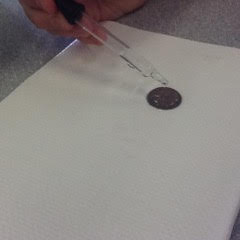 Part Two:  Labelled Diagram of observations: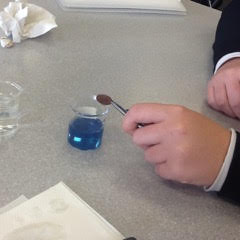 Description:Description:Group #Average Number of water Drops on the Control PennyAverage Number of Drops on thePenny submersed in the soap solution Group One219Group Two3510Group Three258Group Four2011Group Five2023Group Six279Group Seven2717Class Average:25